ОТВЕТЫЧасть 1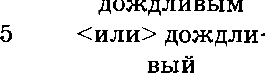 Вариант 5Вариант 6Комментарии к ответам варианта 5Ответ —  35  <илил 53.Необходимо владеть способами коммуникативной компрессии (сжатия) информации тек- ста значительного объёма, для того чтобы понять главное, основное содержание, а второсте- пенное, дополнительное убрать из поля зрения. Первый способ свёртывания информации вам хорошо знаком, когда, например, в тексте опускается детальная, подробная система доказа- тельств и аргументации. Ещё один способ компрессии — замена, когда лаконичные, короткие предложения замещают значительные части текста, в этом случае излишние детали, подроб- ности, перечисления заменяются одним словом или оборотом. Важно, чтобы при сжатии текста основная информация была передана без фактических ошибок и полно, а также была сохранена основная  система аргументации.Ответ —  такимобразом.Пропущенное слово не должно нарушать основных признаков текста,  это  слово  подчёр-  кивает смысловые отношения между предложениями: значение противопоставления (оdнако), следствия (поэтому),  дополнительного  замечавия  (кроме  moгo),  последовательности  выраже- ния мыслеи   во-первых)  и т.д. Ответом  будет сцепляющее  слово или сочетание слов.Ответ — 2.Помните,  что многозначное  слово имеет в контексте только одно значение.Ответ — надолго.Советуем пользоваться ‹Орфоэпическим словарём русского языка: вроизношение, уда- рение, грамматические нормы» под ред. Р.И. Аванесова (Москва, 1989 г. и последующие изда- ния), «Школьвым орфоэпическим словарём русского языках В.В. Львова (Москва, «Дрофа+ , 2004,  2005,  2006, 2007,  2008 г.).Ответ — ивформациоввое.Особые трудности и в устной речи, и на письме вызывают паронимы — однокоренные слова, которые принадлежат к одной части речи, сходны по звучанию, но различаются по значе- нию и строению, что не позволяет им употребляться в одном контексте (cp. шужный — шужлв- вый, цветной — цветовоїі, комичный — комический, художественный —  художническиїі, факт — фактор, двойноїі  — двойственный). В данном задании пары слов таковы:покупательские   — покупныепублицистическиїі — публицистичный информативный — информационный зрительный  — зрительскийпоvтенный — почтительныйПолезными справочниками являются специальные словари паронимов, объясняющие разли- чия между такими внешне сходными словами, как  вdот  —  aadoz,  жвлвк;ный  —  жвлой,  на- деть — одеть, праздничныїі — праздный, будний — будничный, единичныїі — единственныїі, мелодика — мелодия, добровольны“и — добровольческий, ныне — нынче. Например, советуем обратиться к словарю паронимов русского языка, авторами которого  являюіпся  ЮГ.  Бельчи- ков,  М.С. Манюшева.Ответ — яблок.Советуем вспомнить нормы употребления в речи несклоняемых и разносклоняемых суще- ствительных, употребление в речи трудных падежных форм (типа vулок — носков, яблок вандаринов и т.п.), форм косвенных падежей существительвых на -жя, нееклоняемых cy- ществительнъіх; употребление существительных, имеющих форму только единственного или форму  только множественного числа	жолобёжъ, ворота, досуг и др.); употребление краткой и полной форм прилагательных в составе сказуемого; построения словосочетаний типа пара нос-ков, двое чулок, две ученицьt, обе книги, оба мальчика и т.п.; употребления форм имён существи- тельных: в соответствии с типом склонения  (в санаторий  —  не  ‹санаторию•› , стукнуть  myф- леїі — не «туфлем»), родом существительного (красного платья — не +платьи»), принадлежно- стью к разряду  — одушевлённости — неодушевлённости (смотреть  на спутника  — с:чотретьно спутник), особенностями окончаний форм множественного числа @едакторьt, инженерьt, npo‹fieccopa, nacnopma и т.д.); употребления имён прилагательных  в формах  сравнительной  сте— пени (ближоfішпfі — не «самый блпжойшвй •›),  в краткой  форме (медлен  —  медленен, торжест- вен — торжественен), правильного  образования  и  употребления  некоторых  личных  форм  гла- гола,  причастий  и  деепричастий,   употребление  наречий  в  сравнительной степени.7. Ответ — 15426.Это задание проверяет Ваше владение синтаксическими нормами русского литературного языка. Советуем  вспомнить  некоторые  виды синтаксических норм,  а именно:нормы координации  главных членов предложения;нормы  построения  предложений  с  обособленным  обстоятельством,  выраженным  дее-причастным оборотом;нормы  построения  предложевий  с обособленвым  определением,  выраженным орича-стным оборотом;нормы  построения  предложений  с несогласованным приложением;нормы  построения   предложевий   с  однородными   членами,  связанными   союзами  нетолько..., но u...; квк..., твк u... и др.;нормы  построевия  предложений  с  однородными  членами,  имеющими  общий зависи-мый член;нормы соблюдения  видо—времеяяой соотнесённости глагольных форм;нормы построевия  сложноподчинёнвого предложения,  в том числе с косвевной речью;нормы  уоотребления  падежных  форм  существительяых  с  оредлогами  ito,  бx a zoдa Ru ,созлвсно, вопRеки, нaneReReв;нормы  построения   словосочетавий  со  связью  согласование  (маршрутное   такси, далё-кие СІНЯ, обеих cecmëp  — обоих братьев, двух собак  — двоих щенят),нормы  построения  словосочетавий со связью  управление  (отзьtв  о книге  —  рецензия накнигу, обидеться на слово — обижен словами)-,нормы  употребления   предлогов  в  составе  словосочетания  (приехать  ив  Моеквьt —приехать с брала)-,нормы использования  местоимений  3-го лица как  средства связи предложений  в тек-сте;— нормы построения  предложений  с прямой и косвенной речью.Ответ   — развивать.Чтобы  правильно  выполнить  задание  8,  необходимо  уметь  различать  слова с проверяе-мы ми безударными гласными, непроверяемыми безударными гласными и чередующимися безударными гласными в корне. Для этого нужно владеть навыками грамматико-смыслового анализа: уметь выделять корень, подбирая  с  этой  целью  однокоренные  слова,  определять  зна-  чение этого корня и с учётом этого — характер безударной гласной. Напомним корни с чередо- ванием: -лож- — -лог-, -кос- — —кос—, -гop- — -гap-, -зор- — -зар-, -cкov- — -скок-, -pacm- — -ращ--poc—, -жег- — —жиг—, -бер-	—бир-, -мер- — -мир-, -стел— — —стил—, -чет- — —чит—, —блест- — —блист-,-nep-  — -nup-, -mep-  —  -mup-, -дер—  —  -дир-. Важно отличать эти корни от омонимичньtх  корней с безударной проверяемой гласной и безударноїі непроверяемоїі гласно“и,  например:  вьtрос роскошньtїі,  загореть   — гористьtй.Ответ  — исподлобьярасцвет  <или> расцветисподлобья.Как   правило,   ряды   слов   иллюстрируют   орфограммы   «Правописание   гласной   в   пристав- ках,  которые  пишутся  всегда  одинаково,  независимо  от  произношения •  (o-,  о#-,   обо-,   do—,  но-, npa-, npo-, пред-, c-, co—, за—, подо-, недо-, разо-, в-, во—),  «Правописание приставок ПPE- и ПРИ-•› ,+ Правооиеаяие ориетавок е чередоваяием глухих и звояких еоглаеТlмх» id›«•-/R *-, deз-/бес-, воз-/вос-, вз-/вс-, из-/uc-, низ-/нис-), «Мравописание   и — ьі после nR•••••• •.  •••••*	W	* на согласную» lрозыск, небезынтересный, но поиск, поинтеRесов аться), «•!! R• вописание слов с розделительвы м твёрдым  и  разделительвым  мягким  зяаками + (пре0ъюбилейный, непо0ъём-ньtй, вьюжньtй, разольёт ).Обратите  ввимавие  ва елова  е двумя  прветавками   неСдеR•••  нны й ), вв  словв  с  приетав-кой npa-  прадедушка, прабабушка).Ответ — глявцевый.Типичные еуффикеы  разяых чаетей  речи нужяо узнавать. Приведём некоторые  из  них.Суффиксы имён сугqествительвых:-онин-(-янин-),   -ov-,  -енир-э]-,  -еств-(-ств-),  -есть-,  -ец-,  -изж-,  -изн-,  -ик-(-ник-),  -вн-,-ucm-,  -тель-,  -pq-(-нuq-),  -к-,  -л-,  -лк-,  -льнвк-,   -льп;ик-(-лыциq-),  -ни[Ј-э]-,  -om-,  -ocmь-, -ун-,-ек- (-ик-), -чик -(-vuq-, -п;вк-).Суффиксы прилагательяых:-он-(-ян-),   -ест-(—om-),   -ев-  -ов-),   -еват-{-оват-),   -вн-,   -ucm-,   -ен-,   -енн-(-онн-), -ск-,-ив-(-лив-, -vuв-), -um- (-oвum-),  -к-, -л-, -н-(-шн-), -тельн-,  -yv-(-юv-,-яv-), -vnm-.Суффиксы  глаголов:-o(mь) -я(ть), -е ть), -о mь), -ева ть) -ово(ть), -u(mь), -нuvo(mь), -ну(ть), -ствова(ть), -ся. Суффиксы наречий:-о, -о, -е, -u, -жdы, -либо, -нибуdь, -то, -yvu(-юvв). Суффиксы меетоимений:—лufio, -нибубь, -то. 11.Ответ   — задерживіься.Помните, что выбор личных  окончаний  глаголов  и  еуффикеов  причастий, образованных от основы настоящего времени, зависит от спряжения глагола, для причаетия — от епряжения того глагола, особой формой которого оно является. С помощью еуффикеов  -ом-/-ем-  страда- тельные причаетия настоящего  времени  образуютея  от  глаголов  первого  епряжения,  с  помо- щью  суффикеа  -вж-  — от  глаголов второго спряжевия.В причастиях, образованных от основы прошедшего времени, сохраняется суффикс не- определённой формы глагола: озобоvuвшuй oзoбovumь), увиdевший yвudemь). Традиционно ошибки связаны е написанием окончаний глаголов-иеключений и  их  приетавочных  образова- ний, которые включены в задание брить, стелить, имеющие окончания i спряженияі оби— деть, ненавидеть, зависеть, терпеть, вертеть, смотреть, видеть, слышать, гнать, держать, бышоть, имеющие окончания II спряжения).Ответ  — вередко.Чтобы не ошибиться с выбором правила, которое регулирует написание не и ни, елитное и раздельное написание не с разными частями речи, важно правильно определить чаеть речи. Так, правило правописания с НЕ единое для глаголов и деепричастий, одинаковое для сущеетви- тельных, прилагательных и наречий на -о, -е. Надо специально повторить правила напиеания НЕ с причастиями,  отглагольными  прилагательными,  местоимениями.Ответ  —  сва•іалазатем   <или> затемсвачала.Следует иметь в виду, что правопиеание подобных елов может быть определено только в контексте, в данном случае в составе предложения. В русском языке много омонимичных форм. Так, не следует путать союз more (——и) и местоимение то и чаетицу же, союз токже (——и) и на- речие  ток  и  частицу  же. Чтобы  не  ошибиться,  определите,  в  каком  значении  употребляется слово в предложении,  можно  ли  без  искажения  смысла  предложения  «убрать»  же,  бы  и  т.д.  Если, например, также, тоже, чтобы — союпы, no без искажения  смысла  «разделить» эти слова невозможно.Вспомните правописание типичных союзов, предлогов, чаетиц. Не путайте правописаниенаречия впослебствии  и производного  предлога  всле#ствие (——из-за).Ответ —  124  <или>  любая  другая  последовательность этих цнфр.Важно разгравичивать краткие орилагательвые и причастия, так как краткие прилага- тельные сохраняют в суффиксе столько букв Н, сколько их было в полной форме (блпнноя 6o- рога — дорога длинна, оdразованньtе люди — люди образованньt), а краткие причастия всегда в суффиксе  имеют одну букву Н (po6omo сделана).Для разграничения кратких прилагательвых и причастий нужно учитывать и наличие пояснительного слова (оно бывает у причастий) или ставить воорое кем? От краткого причастия такой вопрос поставить можно, так как он сигнализирует о завиеимом слове, оусть даже пред- полагаемом, например: работа сделана (кем?). От прилагательяого такой вопрос задать нельзя, например: девочка сосредоточенна.Ответ —  45 <нлн> 54.Вспомните основные схемы постановки зваков препинания в предложевиях с однород- ными членами:О, О, О, О, О и ОО и ОО, и О, и О.. и О, и О, и О О и О, О и ОО, да(=но) О О да (=и) ОНе только О, но и О Как О, так и О Либо О, либо ОО либо О О или О То О, то ОНе то О, яе то ОПомните, что в составе сложносочинённого предложения могут быть как двусоставные части (грамматическая основа включает подлежащее и сказуемое), так и односоставные (грам- матическая  основа включает  только  подлежащее  или только сказуемое).Ответ — 12 <или> 21.Вспомните правила обособления определений, выраженных причастными оборотами, и обстоятельств, выраженных деепричастными оборотаыи. Как вы знаете, если причастные обо— роты стоят после определяемого слова, то обособляются, то есть выделяются запятыми. Обособ- ленные обстоятельства деепричастия или деепричастные обороты — всегда выделяютея запя- тыми. Помните, что причастные обороты, относящиеея к одному определяемому слову и соединённые союзом И, не отделяются друг от друга запятыми. Деепричастные обороты, отно- сящиеся  к одному глаголу-сказуемому и соединённые союзом И, также запятой не разделяются.Ответ — 1.Надо уметь отличать вводные слова и сочетания от слов и сочетаний, не являющихся вводными, и в зависимости от этого правильно ставить знаки препинания: выделять вводные конструкции    запятыми.Частицы всё же, всё-таки, как бьt, якобьt, как будто, словно, точно, вряд ли, даже, ведь, именно, почти, только, исключительно, наречия меры и степени или времени примерно, при— близительно, едичственно, решительно, иногда, обьtчно не являются вводными словами и не выделяются  на  письме запятыми.Ответ — 1.Определите грамматические основы и ещё раз внимательно прочитайте предложение, определяя границы его частей. Выделите запятыми придаточяую часть в составе еложнопод- чинённогопредло:кенил.Ответ — 1234 <или> любая другая последовательность этих цифр.Прочитайте предложение, подчеркните грамматичеекие оеновы, найдите еоюзы, при  по— мощи которых соединяются части предложения. Определите, где кончается  одна  часть  пред- ложения   и  начинается   другая.  Поставьте   запятые  на  границах   частей  сложного предложения.Ответ —  123  <и зи> любая другая последовательность этих цифр.Постарайтесь понять тему текста (о чём пишет автор), проблему (какие вопросы автор ставит в тексте), авторскую позицию (какие ответы автор даёт на поставленные им вопросы). Обратите внимание на формулировку задания, внимательно прочтите высказывания,  соотне- сите каждое высказывание с содержанием текста,  обращайте  внимание  не только на основную, но и на дополнительную информацию, на детали, факты.Ответ —  123   <или> любая  другая последовательность этих цифр.Главное — установить, с какой целью автор создал текст: рассказал о последовательно сменяющих  друг  друга  событиях,  решил  показать  нам  ‹•картину»   или  высказал  свои  мысли, привёл  аргументы,  сделал вывод.Помните, что повествование — рассказ об изменяющихся во времени событиях, последо— вательно сменяющих друг друга действиях, когда можно понять, что было вначале, потом,  в итоге. Описание — это статичная «картина» , не изменяющаяся во времени: описание  внешно- сти человека, его эмоционального состояния; описание природы, местности, интерьера, пред- мета. Рассуждение бывает нескольких  видов:  рассуждение-доказательство  (тезис  —  аргумен— ты — примеры — вывод), рассуждение-объяснение (факт и его толкование), рассуждение-размышление (мысли  ‹•про  себя•› или  вслух).  Помните,  что  существуют  рассуж- дения, в которых нет ярко выраженного тезиса и его доказательства. Некоторые ошибочно от- носят такие фрагменты текста к повествованию, считая, что повествовать —  значит  рассказы- вать о чём-либо или просто что-то говорить.Ответ —  затихатьвозвикать   <или> возникатьзатихать.Советуем повторить основные понятия лексикологии, которые помогут вам еправитьея е заданием: лексиvеское значение слова, слова однозначные и многозначные, прямое и переносное значение слово, синонижы, контекспtные синонижы, онвtонижы, конгtекспtные анвtонижы, фразеологическиїі оборот (фразеологизм), архаизмы (устаревшие слова), историзмы (слова, называющие предметы, ушедшие из обихода, или исчезнувшие явление), неологизмы, заимст— вовонные   слово,   профессионализмы,  термины, dвалеквtизэіъі.Ответ — 9.Чтобы установить средства связи между предложениями, надо прочитать заданное пред- ложение вместе с предшествующим, иногда с несколькими предшествующими (номера этих предложений обычно указаны в формулировке задания), сопоставить их, обнаружить инфор- мацию, которая повторяется, и определить способ передачи информации в каждом последую- щем предложении.Легче всего обнаруживается повтор слов, однокоренные слова, личное местоимение, союз, вводное слово, труднее — сиионимы, антонимы, контекстные сивонимы  (человек —  выдаю- н;еяея лuvнocmь), контекстные антонимы (бубни — карнавальt). Советуем повторить морфо- логию, в частности разряды местоимений, союзов;  указательные  слова  (местоимения,  наре-  чия);  разграничевие  союзов и частиц.24*. Ответ — 2857.Z   —  «упущенная  возможность  сделать  твоему  сіпарику  хотя бы и  малое  добро, потомнавсегда  поселится  в тебе  пульсирующеїі болью».Метафора — употребление слова или выражения не в прямом, а в переносном значе- нии; слово, еловосочетание, развёрнутое высказывание, в oeuoвe которого лежит екрытое сравнение  на оевове еходства.8 —  + полновесный  кол›.Ппитет — обычно метафорическое прилагательное, содержащее признак сравнения, o6- развую,   художествениую  характеристику  оредмета, действия.5  —  разFоворвая  мексика (‹!раздобьtл›  —  нейтр.: отыскал,  ‹• умудрялся•› —  нейтр.:  былспособен на что-либо.)7 — противопоставлевие («Обно время в десять вечера грозный голос из телевизора спрашивал:  «Ваши дети дома?!»Никогда  не спрашивают:  «Bьt позвонили своих  старикам?»  ).Необходимо иметь полное представление об основных языковых ередетвах художествен- ной выразительности, то есть знать перечень средств, понимать особенности каждого  из них, знать термины, с помощью которых называются эти средства, осознавать отлияия между этими средствами.Тропы: метафора,  олицетворение, сравнение,  эпитет,  гипербола,  литота, ирония, мето-нимия  и др.Приёмы:  еинтаксический  параллелиам,   парцелляция,   анафора,  эоифора, многосоюаие,противопоставление, цитирование,  воороено-ответвая форма изложевия и др.Лексические средство вырааительвости: фразеологический оборот (фразеологизм), еи- ноиимы, коитекстиые синонимы, антонимы, контекстные аитоиимы, разговорная и проето- речная мексика, киижные елова и выражения, профессионализмы, термивы, устаревпіие сло- ва,  архаизмы,  неологизмы,  заиметвовавиые елова,  диалектизмы  и др.Сивтаксические  средства  вырапительвости:  вводные  слова,  обращение,  неполные пред-ложения, назывные односоставные предложения, ряд однородных членов, риторический во- пpoc, риторическое восклицавие, риторичеекое обращение и др.Формы речи:  диалог,  монолог  и др.*Советуем   поавакомитьея   со   + Школьным   поэтичееким   словарём›,   автор   —  А.П. Квят-ковекий.  — М., 2000.№Вариант 1Вариант 2Вариавт 3Вариант 4Вариавт 5134<или> 4314<или>4125<или>5245<или>5435<или>532врезультате 	однако	поэтомувотпочемутакимобразом,3256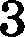 24облегчитьбухгалтероввключитьзакупоривнадолгожилые <или> жилойкрасочной <или> красочныиупоминаниеинформационное6обеихрожденияпоезжайпoгacяблок79623472495 	2398587451495328интеллектуал 	винегретросточекпрогрессиввыйразвивать9съездитьподъём<или> подъёмсъездитьраскрытьнесжа- тый<или> не- сжатыйраскрытьрозысксыграть<или> сыграть- розыскподъездсъязвить<или> съязвить- подъездисподлобьярас-цвет<или> расцветисподло- бья10марлевыйнастаиватьохладеватьглянцевыйглянцевый	11засмотритьсязависишьзаклеишьзадержишьсязадержишься12неторопливонеоценённых<или> неоценён-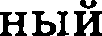 небольшого<или>небольшойнежаркийнередкоЙсначалачтобы<ИЛИ>  ЧТО  ЫСН£І-чалавокругна-3£lД<ИЛИ> Ні1З£ІД-вокругпосколькупритом<ИЛИ> ПЈЗИТОМПО-сколькутакжетоже <или> тожетакжесначалазатем<или> затемсначала 144134 <или> любаядругая последо- вательность  этих 	цифр234  <или> любаядругая последо-вательность этих цифр124  <или> любаядругая последо-вательность этих дифр124<или>любая другая по-следовательность этих цифр1524<или>4223<или> 3215<или> 5124<или> 4245<или> 54161234<или> любаядругая последо- вательность этих цифр145  <или> любаядругая последо- вательность этих цифр125<или> 5212<или> 211 Т1234<или> любаядругая последо- вательность этихb*фP34<или>4312<или> 2112<или> 21118114<или>4114<или>4114<или>41119134 фили> любаядругая последо- вательность этих цифр23<или>321234 <или> любая другая последо-вательность этихцифр1234 <или> любая другая последо-вательность этихцифр1234<или> любая другая no-следовательностьэтих цифр20235<или>  любаядругая последо- вательность этих цифр125<или> любаядругая последо- вательность этих цифр345<или>  любаядругая последо- вательность этих цифр245<или> любаядругая последо- вательность этих цифр123<или>любая другая no- следовательность этих цифр21123 <или> любаядругая последо- вательность этих цифр124 <или> любаядругая последо- вательность этих цифр134 <или> любаядругая последо- вательность этих дифр23<или»32123<или>любая другая по- следовательность этих цифр22точитьлясынет-дела <или> не- тделаточитьлясыигрвлароль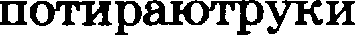 раяьшепотом<илв> потом- равьтезатихатьвозни-кать<или >возник атьзатихать23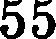 23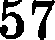 479242T892T8942185261285T 	Примерный  круг проблемАвторская позиция4) Проблема сохранения памяти о подвиге погиб- ших воинов. (Как сохранялась память о подвиге павших  воинов в годы воины?)4) В суровые военные годы в условиях ежедневных боёв за каждый населённыи пункт память о павших воинах стремились сохранять их боевые товарищи, которые, несмотря на страшную усталость и необ- ходимость снова идти в бой, отдавали дань подвигу соотечественников, устанавливая им самодельные памятники.ОсвоваыепроблеwыАвторская познцня1.  Проблема  отношения  к учителю. (Каким долженбыть  настоящий учитель?)1. Настоящий учитель — тот, кто способен увлечь процессом познания, любовью к своему предмету, возвытая  своих  учеников доверием  к ним.2. Проблема  влияния  учителя  на познавательную итворческую активность  учеников,  их нравственное и профессиональное становление. (Как влияет учитель на познавательную и творческую актив- ность своих учеников, их нравственное и профес- сиональное становление?)2.   Учитель   влияет   на   познавательную  и творче-скую активность своих  учеников,  их  нравствевное и профессиональное стаяовление, показывал уче- викам любовь к своему делу, увлечённость своей профессиеи, искревнюю заинтересовавность в pe- оультатах своего труда; он развивает в своих уче- никах   трудолюбие,   стремление  к самосовертенст-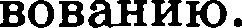 3. Проблема приобщения школьников к чтению. (Как приобщить ткольяиков к чтению?)3. Увлечённость чтением самого учителя, его ав- торитет у учеников, умение оорекомевдовать луч- шие книги, которые необходимо прочитать каж- дому,  и те,  которые  могут  увлечь  школьников, вот главные способы приобщевия к чтевию.4. Проблема сохранения в дуюе взрослого человека чувства благодарности по отношению к учителю. (Как должен вести себя взрослый человек оо отно- шению к своим  уже пожилым учителем?)4.  Нравственно  зрелый  человек  навсегда сохранилв дyme благодарность учителем, которые помогли ему найти дорогу в жизни, раскрыли его способно- сТИ.Прнмервъій круг проблемАвторская познция1.   Проблема  проявления  личностных  качествлюдей в условиях военного времени. (Как проявлялись личностные качества людей в условиях военного времени?)1.  Личностные  качества  людей  в  годы  войны пpo-являлись в поступках: в проявлении самоотвер- женности во имя блага товарищей или, наоборот, в стремлении   приобрести   выгоду   за   счёт бедствиядругих людей.2. Проблема сохранения человечяости в годы войны. (Как в годы войны удалось выстоять тем, кто ковал победу в тылу?)2. Тем, кто ковал победу  в тылу,  удалось  выстоять за счёт ощущения надёжной  поддержки  товарищей и твёрдого убеждения, что товарищи также нуж- даются в честном отношении и дружеской под- держке.3. Проблема отношения к личной собственно- сти другого человека. (Можно ли воспользо- ваться личной собственностью другого чело- века без его на то разрешения?)3. Представление о неприкосновенности чужой собственности вырабатывалось у человека веками, исключая социальные катаклизмы — стихииные бунты или закономерные революции. Это пред- ставление не менялось и в суровое военное время, и должно было произойти нечто из ряда вов выходя- щее, чтобы кто-либо осмелился посягнуть на чужую собственность, даже с учётом ироничного •разре- юения •  ею воспользоваться.